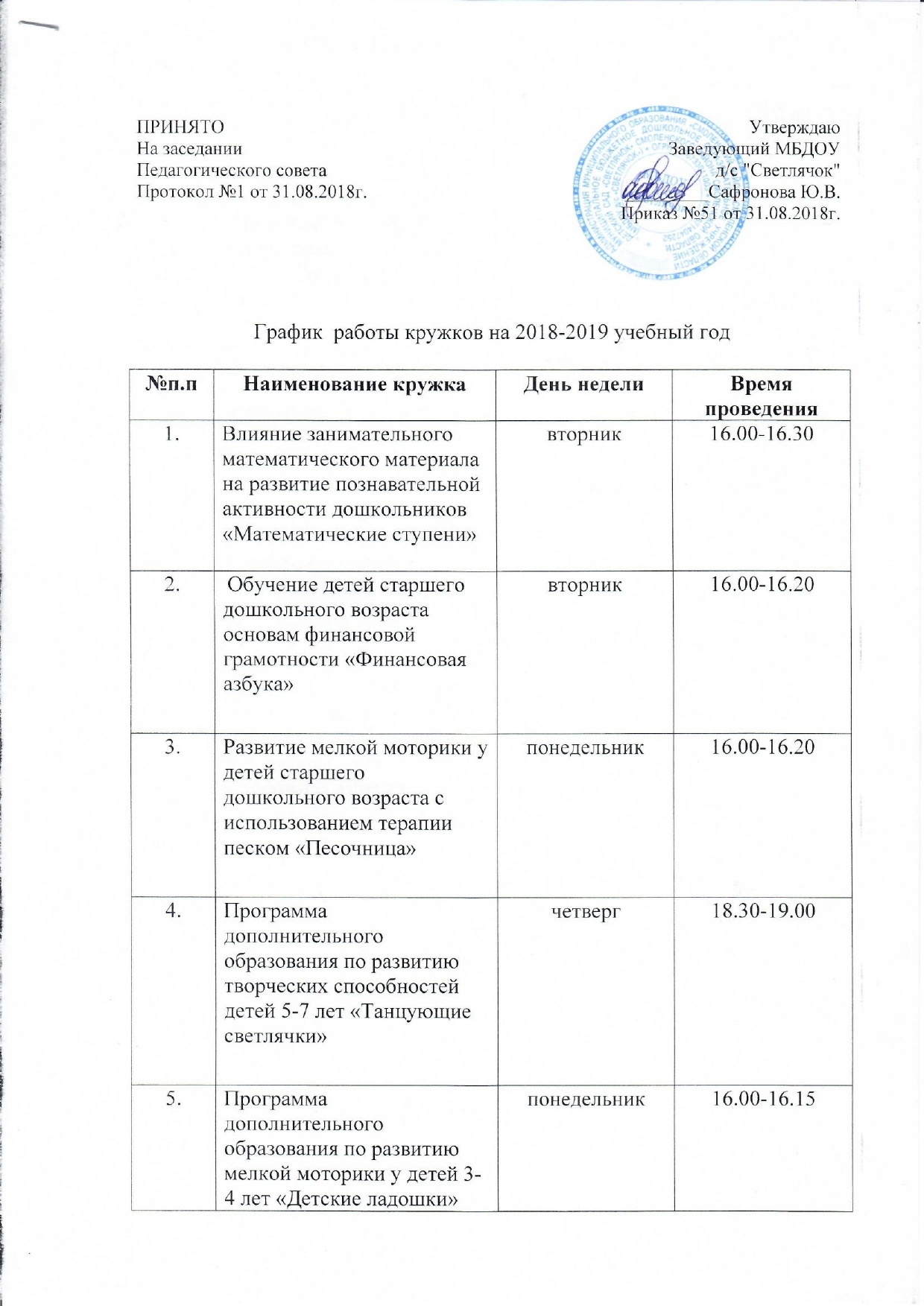                        График  работы кружков на 2018-2019 учебный год№п.пНаименование кружка День неделиВремя проведения1.Влияние занимательного математического материала на развитие познавательной активности дошкольников «Математические ступени»вторник16.00-16.302. Обучение детей старшего дошкольного возраста основам финансовой грамотности «Финансовая азбука»вторник16.00-16.203.Развитие мелкой моторики у детей старшего дошкольного возраста с использованием терапии песком «Песочница»понедельник16.00-16.204.Программа дополнительного образования по развитию творческих способностей детей 5-7 лет «Танцующие светлячки»четверг18.30-19.005.Программа дополнительного образования по развитию мелкой моторики у детей 3-4 лет «Детские ладошки»понедельник16.00-16.156.Программа дополнительного образования по развитию речи у детей среднего дошкольного возраста с использованием логоритмики «Веселый язычок»среда18.30-19.007.Программа дополнительного образования детей 5-6 лет по слушанию музыки «Музыкальная шкатулка»среда10.00-10.258.Театрализованная деятельность детей старшего дошкольного возраста «В гостях у сказки» (включая детей с ОВЗ)пятница18.30-19.009.Программа дополнительного образования дошкольников по обучению правилам дорожного движения и безопасному поведению «Дорожная азбука» Четверг 15.30-16.00